申请表： 2018-2019年度中国云计算行业影响力人物奖感谢您的参与，扫码关注奖项动态！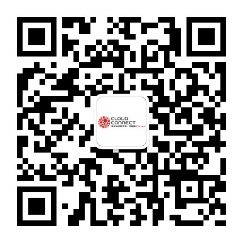 申请人姓名：申请人公司：(公司名在投递后将不得更改，奖项宣传和奖杯印制都将以此为准)申请人姓名（英文名）：申请人公司（英文名）：请随本表附申请人照片一张（不小于350x500像素，300dpi）所属公司LOGO的矢量文件请随本表附申请人照片一张（不小于350x500像素，300dpi）所属公司LOGO的矢量文件申请人职位：申请人电话：申请人手机：申请人邮箱：国家：联系人姓名：联系人职位：联系人电话：联系人手机：联系人邮箱：被推荐（自荐）主要理由（100字以内，说明入选主要优势及理由）： （重要的宣传依据，请提供中英文版本）被推荐（自荐）主要理由（100字以内，说明入选主要优势及理由）： （重要的宣传依据，请提供中英文版本）个人简历（300字以内）：个人简历（300字以内）：突出成就（500字以内，说明申请人在云计算领域的突出成就）：突出成就（500字以内，说明申请人在云计算领域的突出成就）：社会责任与贡献（500字以内，说明申请人对中国云计算发展的影响和贡献）：社会责任与贡献（500字以内，说明申请人对中国云计算发展的影响和贡献）：本次参选标语/Slogan（20字以内，用于官方宣传材料或视频制作）：本次参选标语/Slogan（20字以内，用于官方宣传材料或视频制作）：请完整填写后以附件形式将本申请表和贵公司LOGO矢量文件发送至daisy.xu@ubm.com